Calendrier à venir 2022-202330 septembre 2022Restaurant La FenouillièreNovembre 2022 (date à préciser)Endroit à préciserFin février/début mars 2023 (date à préciser)Endroit à préciserFin mai/début juin 2023 (date à préciser)Endroit à préciserCOMMANDERIEDESCOSTES DU RHÔNE98E CHAPITRE DE LABARONNIE DE QUÉBECRESTAURANT LA FENOUILLIÈRE30 SEPTEMBRE 2022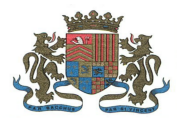  MENU DÉGUSTÉ ET VINS SERVISVin d’accueilJaillance Clairette Die, Cuvée ImpérialePremier serviceSaumon confit, fenouil, agrumes et safranDeuxième serviceVelouté des sous-boisTroisième serviceEchine Katarosu, sauce Vigneronne,mousseline au cheddar vieilli(l’échine est une échine de porc Nagano doncune pièce de l’épaule cuite sous-vide 48h )Quatrième serviceEntremet chocolaté, pommes caraméliséesVin blancLes Vignes de l’Arque, Duché d’Uzès, 2018Vin rougeLes Vignerons Ardéchois, Côtes du Rhône, 2018Café, thé ou infusionINTRONISATIONSau titre de chevalier de laCommanderie des Costes du Rhônedes Gentes Dames,        Line Gros-Louis     	                                   Susana Ochoa Vegadu Noble Seigneur,   	 Bernard ClicheFaites à Québec par le	 François GosselinConsul de la Baronnie de Québec,L’Ambassadeur des 	 Kino Gros-LouisPremières Nations,Les commandeurs,	Sylvie Grenier,     Lyne PelletierMichel Deblois    VINS EN DÉGUSTATIONDomaine J. Denuzière, Cornas, 2016Domaine Brusset Cairanne, Vieilles Vignes, 2017Domaine Laurent Habrard, Crozes-Hermitage Cuvée Valérie, 2016